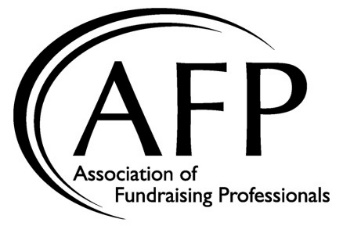 Like Size AFP Chapter Meeting NotesGROUP 3Thursday, October 31:00 – 2:45 PMGovernance How do chapters plan for board and committee succession? Central PA Chapter - Board onboarding. Have a challenge with getting members to commit after hours/weekends. They polled their board and suggested carving out a portion of existing meetings to use to strategize and brainstorm and get additional education for the board a little bit at a time. How do chapters successfully recruit engaged committee members? How do you transition them into leadership roles?West Michigan Chapter – They have become intentional about researching prospective board members before committing to them. Specifically, their existing time commitments. Want someone who is hungry who will commit to the multi-year term and AFP needs to be a priority for them. How are chapters facilitating successful board onboarding? Edmonton Chapter – The chapter created a board manual. By laws, policies, job descriptions and committees. It’s a google doc for everyone to access. (AFP following up to collect this resource to share with chapters).The group asked about Government Relations Chairs. – discussed the need for it. Most people in the room don’t have a GR Chair. What does the role serve for others who have one?Some have a former chapter board chair act in this role. Chapter Presidents have key experience to bring to the role. Sarasota Chapter – look to AFP Global for key info on a national level.Alaska Chapter – has a GR chair. Had a state law concern that the chair was available to focus on.  May be good to at least assign the GR duties to someone else as it may be relevant year to year. Manitoba Chapter - has GR Chair. Sometimes not necessary, but when a key issue arrives it is a relief to have a person available. Membership Alaska Chapter– They have a dashboard that they refer to consistently regarding growth, retention, and other membership statistics. They were losing people in the first year of membership, so he focused on them and called them directly.  From time to time they will take their meeting base to a less populated city. Lastly, they focus a lot on scholarships. Diversity scholarships were identified as important. Alaska Chapter – Has an issue with geography. One location 800 miles and no roads. Have little pockets of people everywhere and want to know how we engage them. Aha moment – let’s ask them! They started a phone call initiative to make those who are remote feel more connected. Portland Chapter – Call people that are lapsing and ask them what they want.Greater New Orleans Chapter – Global should consider the significant jump in dues that happens for YP members at 31. The increase is a shock to many. What are creative ways to attract new members?Arkansas Chapter - They struggle to attract new members. Greater New Orleans Chapter – They have put in place a membership process very much like a stewardship process some AFP members may have in place in their own organizations. They look at retention rates and make sure they’re prioritizing current members. Triad Chapter – Gives scholarships for membership for first three years in order to guarantee they stay for longer. The subsidy steps down annually during first 3 years. How are chapters facilitating a new member onboarding program? How do you convert non-member program attendees to members?Triad Chapter – have a member moment every meeting. Someone who is not a board member. Talk a lot about why they think AFP is valuable. Do half day trainings for members only and part of it is for nonmembers. Sometimes it’s compelling when they aren’t invited to a portion.Palm Beach Chapter – Regarding member value, their chapter has past board members who let membership lapse in favor of attending local events at nonmember rate. It’s clear that it’s important for leaders to convey the extent of the value. A lot of great benefits they have access to if they stay a paying member.How do you help your members understand AFP Global benefits? Inclusion, Diversity, Equity & AccessWhat have been the most successful ways chapters have implemented IDEA programs or initiatives?Greater Dayton Chapter – Elevated IDEA Chair position to be a board member as well as a VP. Part of the EC. Trying to plant members of the IDEA Committee into every other committee to ensure IDEA is a priority across all initiatives. Major component of 3-year strategic plan is IDEA. One example is that they are working to have their membership demographics reflected in the composition of the board.Kansas City Chapter -Decided to look outside of AFP locally. Working with a group in Kansas City to help them build programs. Starting with quarterly programs. Program committee thinks it’s important for these programs to be free.SW Florida Chapter – Have a unique way of modeling diversity in the chapter. Have a quarterly mixer and go out to diverse non profits that host the mixers. Invites the entire community to join for these events. They have a statement of diversity and publicize it.  Have any chapters done IDEA specific surveys? What did they entail?Only the Greater Dayton Chapter has done an IDEA survey but provided no detail. Foundation/ScholarshipsWhat is your Be The Cause or Every Member campaign?Bluegrass Chapter – Reached out to a very active member and he put up a match for lapsed donors in order to bring them back into the fold of donating. How do you get members to take advantage of scholarships?Dayton Chapter – Will ask previous Chamberlain scholar to share at a meeting what they gained from their experience at ICON. Portland Chapter – Everyone who is a member is a fundraiser and tends not to push the same way for the campaigns in their personal/professional development lives as they do in their professional lives. Go back to basics! ‘Just because we are the cobblers does not mean our children don’t have shoes’Greater Louisville Chapter – try to put a question on the tables at meetings to see what members are really looking for? Lead in to showing how receiving scholarships can help you achieve those goals.Education/ProgramDayton and Greater Arkansas Chapters- Discussing the Webinar offerings available to chapters. Sometimes it’s difficult to offer webinars as they are currently in person only. Upstate New York Chapter – Chapter programming is established a year in advance to make things easier to promote. Have added attractive elements to attract attendance (ex. free professional headshots).Want to share topics and speakers with other chapters. How do we do that?West Michigan Chapter – also add extra elements to events – how to dress for success? Self-care and self-help. (mental health)How are chapters reimagining lunch programs? Are there specific ways to have higher attendance or ways to specifically market them?Oklahoma Chapter – themed the year to create more specific focus.How do you make your education programs appeal to those in different stages of their careers?Are chapters doing mentor programs? What are the components of them?What chapter use the AFP Core Courses? What is their success like?Alaska Chapter – Since they have a lot of remote members they have tried to take a lot of the sore courses to the remote members. National Philanthropy DayWhat is one change you have made in your NPD program that has helped grow its success?Are any chapters creating new successful partnership and sponsorship packages?CommunicationsHow do other Chapters effectively communicate with their members?How are chapters building community awareness about AFP?Are there any marketing pieces that you’ve created that have been particularly helpful?OtherHow are chapters managing their finances?How has your chapter thought outside of the box to help your chapter grow and succeed? Are there new initiatives that are outside of the norm?Open Discussion